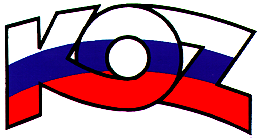 KONFEDERÁCIA ODBOROVÝCH ZVÄZOV SLOVENSKEJ REPUBLIKYMateriál na rokovanieHSR SR 26.03.2018Bod 2S T A N O V I S K Ok návrhu zákona, ktorým sa mení a dopĺňa zákon č. 506/2009 Z. z. o ochranných známkach v znení neskorších predpisov a ktorým sa menia a dopĺňajú niektoré zákonyPopis materiáluPrvá oblasť návrhu sa týka novelizácie zákona č. 506/2009 Z. z. o ochranných známkach v znení neskorších predpisov. Ciele predkladaného návrhu zákona v tejto časti je potrebné vnímať v globálnych súvislostiach celého systému ochranných známok v EÚ. Predmetný  návrh zákona  zabezpečí prostredníctvom transpozície smernice (EÚ) 2015/2436 nielen modernizáciu právneho rámca ochranných známok, ale aj väčšie zblíženie národných systémov členských štátov EÚ a súčasne aj zosúladenie so systémom ochrannej známky EÚ. Aj v podmienkach národných ochranných známok SR sa otvára klientom úradu priestor pre zápis nových druhov ochranných známok (vrátanie nových možností ich vyjadrenia), posilňujú sa práva majiteľov ochrannej známky a prehlbuje sa zásada poskytovania ochrany len ochranným známkam skutočne používaným relevantným spôsobom.Predmetom druhej oblasti je novelizácia zákona č. 435/2001 Z. z. o patentoch, dodatkových ochranných osvedčeniach a o zmene a doplnení niektorých zákonov (patentový zákon) v znení neskorších predpisov, zákona č. 444/2002 Z. z. o dizajnoch v znení neskorších predpisov a zákona č. 517/2007 Z. z. o úžitkových vzoroch a o zmene a doplnení niektorých zákonov v znení neskorších predpisov. Cieľom v tejto časti je odstránenie marginálnych nedostatkov právnej úpravy predovšetkým formulačného, resp. legislatívno-technického charakteru.Stanovisko KOZ SRKOZ SR nemá k predloženému návrhu zákona pripomienky.Závery a odporúčaniaKOZ SR odporúča návrh zákona na ďalšie legislatívne konanie.